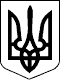 БЕРЕГІВСЬКА РАЙОННА ДЕРЖАВНА АДМІНІСТРАЦІЯЗАКАРПАТСЬКОЇ ОБЛАСТІР О З П О Р Я Д Ж Е Н Н Я_30.09.2019_                                        Берегове                             №_____317____Про проведення оцінювання державних службовців, які займають посади державної служби категорій „Б” і „В”  у  2019 році	Відповідно до статей 6 і 39 Закону України  „Про місцеві державні адміністрації”, статті 44 Закону України „Про державну службу”, Типового порядку проведення оцінювання результатів службової діяльності державних службовців, затвердженого постановою Кабінету Міністрів України від 23 серпня 2017 року № 640 із змінами, внесеними від 10 липня 2019 року № 591 (далі - Порядок), з метою визначення якості виконання державними службовцями, які займають посади державної служби категорій „Б” і „В”, завдань, а також для прийняття рішення щодо преміювання, планування службової кар’єри, визначення потреби у професійному навчанні таких державних службовців:1. Провести у строк з 1 жовтня до 29 листопада 2019 року оцінювання результатів службової діяльності (далі – оцінювання) державних службовців райдержадміністрації та її структурних підрозділів які займають посади державної служби категорій „Б” і „В”.2. Затвердити список державних службовців райдержадміністрації, які займають посади державної служби категорій „Б”, оцінювання яких проводиться головою районної державної адміністрації, що додається. 3. Керівнику апарату та керівникам структурних підрозділів зі статусом юридичних осіб публічного права:у разі прийняття рішення про складання письмового звіту, забезпечити його надання голові райдержадміністрації у строк до 1 листопада 2018 року, попередньо погодивши з відповідним заступником голови райдержадміністрації згідно з розподілом функцій та повноважень;надати висновок щодо результатів оцінювання службової діяльності державного службовця, який займає посаду державної служби категорії „Б” за формою згідно із додатком 7 до Порядку голові райдержадміністрації у строк до 1 листопада 2019 року, попередньо погодивши з відповідним заступником голови райдержадміністрації згідно з розподілом функцій та повноважень.24. Першому заступнику, заступнику голови райдержадміністрації, керівнику апарату та відділу організаційно-кадрової роботи апарату райдержадміністрації забезпечити організацію проведення оціночної співбесіди керівників державної служби з головою районної державної адміністрації у період з 18 до 27 листопада 2019 року.5. Відділу організаційно-кадрової роботи апарату райдержадміністрації:забезпечити надання консультативної допомоги учасникам оцінювання результатів службової діяльності державних службовців районної державної адміністрації, за необхідності провести навчання щодо процедури оцінювання;вжити заходів щодо забезпечення ознайомлення керівників державної служби райдержадміністрації з результатами оцінювання їх службової діяльності під підпис в установленому порядку;підготувати проект розпорядження голови райдержадміністрації про затвердження результатів оцінювання зі списком державних службовців, які підлягають преміюванню, у строк до 29 листопада 2019 року;забезпечити протягом грудня 2019 року за результатами оцінювання державних службовців організацію складання індивідуальної програми підвищення рівня професійної компетентності державних службовців, одночасно із визначенням завдань і ключових показників результативності, ефективності та якості службової діяльності державного службовця, який займає посаду керівника державної служби, за формою згідно з додатками 5, 9 до Порядку. 	6. Керівникам державної служби райдержадміністрації забезпечити проведення оцінювання результатів службової діяльності державних службовців апарату та структурних підрозділів районної державної адміністрації відповідно до чинного законодавства та підготувати проекти наказів про затвердження результатів оцінювання зі списком державних службовців, які підлягають преміюванню, у строк до 29 листопада 2019 року.	7. Контроль за виконанням цього розпорядження залишаю за собою.Голова державної адміністрації                                          Іштван ПЕТРУШКАДодаток до розпорядження30.09.2019№ _317_СПИСОКдержавних службовців райдержадміністрації, які займають посади державної служби категорій „Б”, оцінювання яких проводитьсяголовою районної державної адміністраціїЗаступник керівника  апарату - начальник відділу організаційно-кадрової роботиапарату державної адміністрації                                               Тетяна СЕНЬКОВАШОлена Михайлівнаначальник фінансового управління райдержадміністраціїГАЛАС Ласло Степановичначальник відділу культури і туризму райдержадміністраціїДВОРАКЕріка Романівнаначальник відділу охорони здоров'я райдержадміністраціїЛЕНДЄЛ Василь Васильовичначальник відділу освіти, молоді та спорту райдержадміністраціїПОПОВИЧ Олександр Юрійовичначальник відділу агропромислового розвитку райдержадміністраціїТЕРЛЕЦЬКАНелі Вікторівнакерівник апарату райдержадміністраціїТЕРПАЙ Володимир Іллічначальник управління соціального захисту райдержадміністрації